I/We forbid the registration of any instrument affecting the land stated below in the “Action required by this Caveat” section of the form, unless this Caveat is withdrawn by me/us or by order of the court or lapses fully or partially in order to allow registration of an instrument.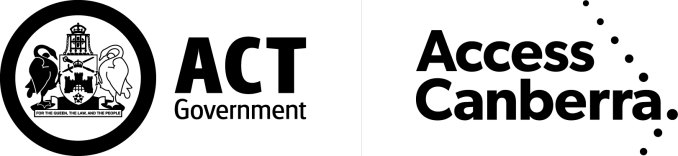 LAND TITLESACCESS CANBERRAChief Minister, Treasury and Economic Development DirectorateCAVEATLand Titles Act 1925IMPORTANT INFORMATIONThis form is to be used to lodge a caveat under the Land Titles Act 1925 (the Act).  You can access the Act at www.legislation.act.gov.au.  You may also obtain further information and forms at www.act.gov.au/accesscbr.PRIVACY INFORMATIONThe Act authorises the Registrar-General to collect the personal information required by this form for the purposes of issuing a registration under the Act.  The Registrar-General prevents any unreasonable intrusion into a person’s privacy in accordance with the Information Privacy Act 2014. The Registrar-General provides identifiable information to law enforcement and other Directorates that have legal authority to request information under prescribed circumstances.These agencies may also use this information to prepare and sell property sales reports to commercial organisations concerned with the development, sale or marketing of land.INSTRUCTIONS FOR COMPLETIONWARNING – CARE SHOULD BE EXERCISED IN COMPLETING THIS FORM.  A CAVEAT MAY BE CHALLENGED IN THE SUPREME COURT; AND DAMAGES MAY BE AWARDED FOR LODGING A CAVEAT WITHOUT JUSTIFICATION.The caveat MUST be signed by the caveator or his/her legal practitioner/agent in the ACT.A simple debt owed to a person by a registered proprietor of land would not of itself, entitle that person to lodge a caveat against the land.Item (a) of Action required by this Caveat - A caveat cannot prohibit the registration of a lapsing, withdrawal, cancellation or removal of a writ; the entry of, lapsing, withdrawal or removal of a caveat); dealing by a prior mortgagee; or a correction by the Registrar-General.If you tick item (b) the following dealings will be permitted: Notice of death, vesting, resumption or withdrawal of land; discharge of mortgage; registration, extinguishment or variation of an easement; transmission application; registration of new or additional trustees; registration of a declaration by an executor.Item (c) of Action required by this Caveat - Care should be taken not to forbid registration of any instrument for which the Caveator has no right to forbid.Section 10 Land Titles (Unit Titles) Act 1970 does not allow caveats to carry forward to a Units Plan.The certificate of title is not required for lodgement of this document.All information should be typed or clearly printed.  This office will not accept lodgement of this form if it is not completed in full.Any alteration to information provided on this form must be struck through with a black pen.  Substitute information must be clear and all parties must sign in the margin.  Do not use correction fluid or tape.Execution by: A Natural Person – Should be witnessed by an adult person who is not a party to the document and is a qualified witness under the Statutory Declarations Act 1959.NOTE – A corporation and/or an Attorney under Power of Attorney cannot execute this form.LAND TITLESACCESS CANBERRAChief Minister, Treasury and Economic Development DirectorateCAVEATLand Titles Act 1925LODGING PARTY DETAILSLODGING PARTY DETAILSLODGING PARTY DETAILSNameEmail AddressContact Telephone NumberTITLE AND LAND DETAILSTITLE AND LAND DETAILSTITLE AND LAND DETAILSTITLE AND LAND DETAILSTITLE AND LAND DETAILSVolume & FolioDistrict/DivisionSectionBlockUnitCAVEATOR (Surname Last) (ACN required for all companies)FULL POSTAL ADDRESS (including postcode)REPRESENTING SOLICITOR DETAILS FOR CAVEATOR (Complete if applicable – otherwise state below “Not Applicable”)REPRESENTING SOLICITOR DETAILS FOR CAVEATOR (Complete if applicable – otherwise state below “Not Applicable”)REPRESENTING SOLICITOR DETAILS FOR CAVEATOR (Complete if applicable – otherwise state below “Not Applicable”)Name of FirmSolicitor Email AddressSolicitor NameFORM OF TENANCY – (to be completed where more than one Caveator is listed) Joint Tenants  Tenants in Common in Equal Shares Tenants in Common in (the following shares) - (Please state Caveator’s name and shares out in full)REGISTERED PROPRIETOR/S (Surname Last) (ACN required for all companies)FULL POSTAL ADDRESS (including postcode)NATURE OF THE ESTATE OR INTEREST IN THE LAND (for information regarding what is considered a caveatable interest see instructions)ADDRESS FOR SERVICE OF NOTICES FOR THE CAVEATOR (Must be an address in the Australian Capital Territory – including postcode)ACTION REQUIRED BY THIS CAVEAT (Tick the appropriate box – one box should be Ticked)Prevention of all instruments with the land (refer to statutory exceptions overleaf).                                                                      Prevention of all instruments with the land other than those dealings as identified at S104(5) Land Titles Act 1925                Prevention of instruments as follows; …………………………..                                                                                                                      STATUTORY DECLARATION (must be an individual – a corporation cannot make a declaration – this form cannot be executed under Power of Attorney)STATUTORY DECLARATION (must be an individual – a corporation cannot make a declaration – this form cannot be executed under Power of Attorney)STATUTORY DECLARATION (must be an individual – a corporation cannot make a declaration – this form cannot be executed under Power of Attorney)I,                                                                          (full name) of                                                                                                       (address) ,                                                                      (occupation)I am the caveator / I act for the caveator in the capacity of (please state) –      I/we declare that to the best of my knowledge, information and belief, that the Caveator has a good and valid claim to the Estate and Interest set out in “Nature of Estate or Interest in the land”; and the caveat does not require leave of the Supreme Court (S107c(1) Land Titles Act 1925).And I make this solemn declaration by virtue of the Statutory Declarations Act 1959, and subject to the penalties provided by that Act for the making of false declarations, conscientiously believing the statements contain in this declaration to be true in every particular.I,                                                                          (full name) of                                                                                                       (address) ,                                                                      (occupation)I am the caveator / I act for the caveator in the capacity of (please state) –      I/we declare that to the best of my knowledge, information and belief, that the Caveator has a good and valid claim to the Estate and Interest set out in “Nature of Estate or Interest in the land”; and the caveat does not require leave of the Supreme Court (S107c(1) Land Titles Act 1925).And I make this solemn declaration by virtue of the Statutory Declarations Act 1959, and subject to the penalties provided by that Act for the making of false declarations, conscientiously believing the statements contain in this declaration to be true in every particular.I,                                                                          (full name) of                                                                                                       (address) ,                                                                      (occupation)I am the caveator / I act for the caveator in the capacity of (please state) –      I/we declare that to the best of my knowledge, information and belief, that the Caveator has a good and valid claim to the Estate and Interest set out in “Nature of Estate or Interest in the land”; and the caveat does not require leave of the Supreme Court (S107c(1) Land Titles Act 1925).And I make this solemn declaration by virtue of the Statutory Declarations Act 1959, and subject to the penalties provided by that Act for the making of false declarations, conscientiously believing the statements contain in this declaration to be true in every particular.STUATUTORY DECLARATION EXECUTIONSTUATUTORY DECLARATION EXECUTIONSTUATUTORY DECLARATION EXECUTIONDeclared at                                                                             onthe                        day of                                                        20Signature of person making the declarationFull name, qualification* and address of person before whom the declaration is made (in printed letters) (*Must be authorised under the Statutory Declarations Act 1959)Signature of person before whom the declaration is madeOFFICE USE ONLYOFFICE USE ONLYOFFICE USE ONLYOFFICE USE ONLYLodged byCertificate of title lodgedData entered byCertificates attached to titleRegistered byAttachments / AnnexuresRegistration dateProduction number